	APPLICATION FOR LEAVE/ EXTENSION OF LEAVE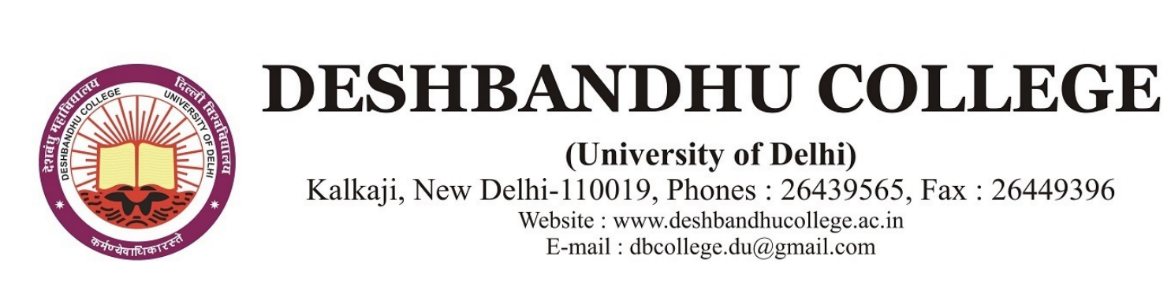 FOR OFFICE USE ONLY				SECTION OFFICER			DEALING ASSISTANTSANCTIONEDPRINCIPAL(*ATTACH MEDICAL & FITNESS CERTIFICATE IN CASE OF ILLNESS)1.NAME 2.DESIGNATION3.DEPARTMENT4.KIND OF LEAVE APPLIED(casual/ compensatory/ special casual/ academic/ maternity/ duty /earned/ medical*)5.PERIOD OF LEAVEFROM:TO:NO. OF DAYS6.PURPOSE OF LEAVE7.IF APPLYING FOR COMPENSATORY, PLEASE STATE THE DATE AND WORK IN LIEU OF 8.SUNDAY & HOLIDAY, IF ANY(proposed to be prefixed /suffixed to leave)9.ADDRESS (in case of going out of station)10.DATE OF APPLYING11.SIGNATURE OF THE APPLICANTRECOMMENDATION :RECOMMENDATION :DEPARTMENT :DEPARTMENT :TYPE OF LEAVEAVAILEDDUEAPPLIED FORBALANCECASUALCOMPENSATORYSPECIAL CASUALACADEMICMATERNITY/PATERNITYDUTY LEAVEEARNED LEAVEMEDICAL LEAVEENTERED IN LEAVE REGISTER ON PAGE NUMBERENTERED IN LEAVE REGISTER ON PAGE NUMBERENTERED IN LEAVE REGISTER ON PAGE NUMBERNO CL DUE, EOL (without pay) FORNO CL DUE, EOL (without pay) FORNO CL DUE, EOL (without pay) FOR